BRICOLAGE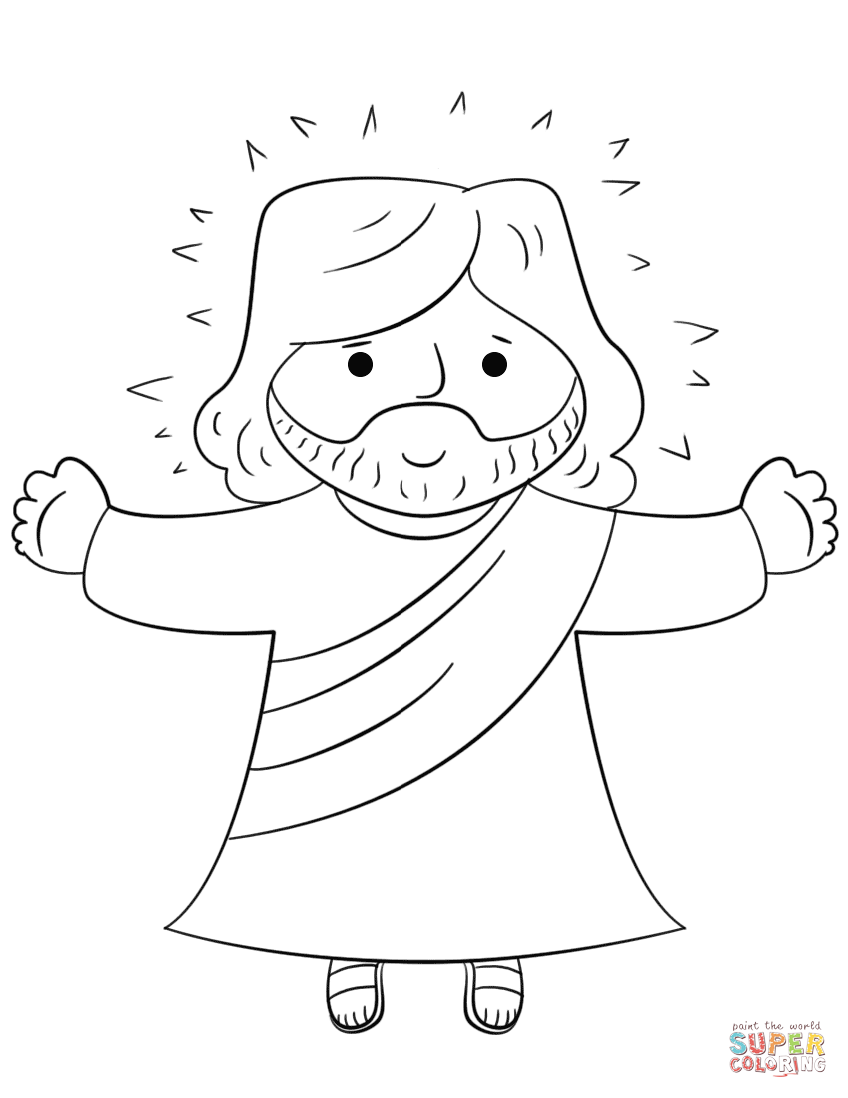 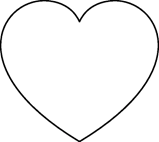 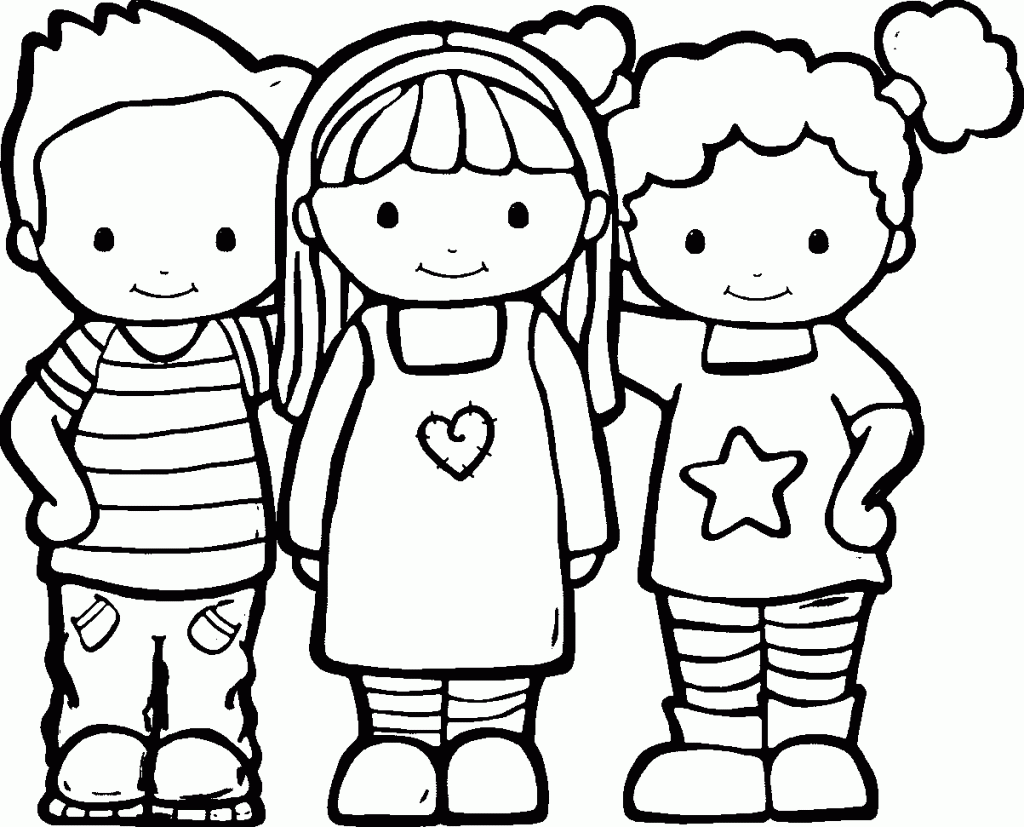 